Exit survey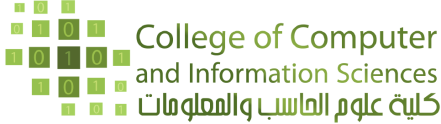 Majmaah UniversityCollege of Computer and Information SciencesDepartment of Information TechnologyWe are required to assess how effectively the program outcomes have been achieved and our degree program prepared graduates for the Information Technology profession. For each of the following statements, please select one of the following categories: strongly agree, agree, Neutral, disagree, strongly disagree.Section 1: Learning OutcomesMy IT degree has prepared me for professional practice in the field of Information Technology because I / I am able to: Apply knowledge of computing and mathematics appropriate to the disciplineStrongly agree       Agree          Neutral            Disagree           Strongly disagree Analyze a problem, and identify and define the computing requirements appropriate to its solutionStrongly agree       Agree          Neutral            Disagree           Strongly disagree Design, implement and evaluate a computer-based system, process, component, or program to meet desired needs.Strongly agree       Agree          Neutral            Disagree           Strongly disagree Function effectively on teams to accomplish a common goalStrongly agree       Agree          Neutral            Disagree           Strongly disagree Understanding professional, ethical, legal, security, and social issues and responsibilitiesStrongly agree       Agree          Neutral            Disagree           Strongly disagree Communicate effectively with a range of audiences.Strongly agree       Agree          Neutral            Disagree           Strongly disagree Analyze the local and global impact of computing on individuals, organizations and society.Strongly agree       Agree          Neutral            Disagree           Strongly disagree Recognize the need for, and an ability to engage in, continuing professional development.Strongly agree       Agree          Neutral            Disagree           Strongly disagree Use current techniques, skills, and tools necessary for computing practices.Strongly agree       Agree          Neutral            Disagree           Strongly disagree Use and apply current technical concepts and practices in the core information technologies.Strongly agree       Agree          Neutral            Disagree           Strongly disagree Identify and analyze user needs and take them into account in the selection, creation, evaluation and administration of computer-based systems.Strongly agree       Agree          Neutral            Disagree           Strongly disagree Effectively integrate IT-based solutions into the user environment.Strongly agree       Agree          Neutral            Disagree           Strongly disagree Understand the best practices and standards and their application.Strongly agree       Agree          Neutral            Disagree           Strongly disagree Assist in the creation of an effective project plan.Strongly agree       Agree          Neutral            Disagree           Strongly disagree Section 2: Curriculum EvaluationPlease rate the degree of Satisfaction and the extent to which each component of your program’s curriculum is helping you in your professional career.I am satisfied with the education I received regarding the following curriculum components:General education: humanities, social sciencesStrongly agree       Agree          Neutral            Disagree           Strongly disagree 2. Foreign language skills - EnglishStrongly agree       Agree          Neutral            Disagree           Strongly disagree 3. Mathematics (calculus, linear algebra, differential equations) and StatisticsStrongly agree       Agree          Neutral            Disagree           Strongly disagree 4. Basic Sciences (physics, chemistry)Strongly agree       Agree          Neutral            Disagree           Strongly disagree 5. Core Computer Science Topics (programming languages, computer architecture, operating systems, etc.)Strongly agree       Agree          Neutral            Disagree           Strongly disagree 6. Advanced Topics (databases, computer networks, artificial intelligence, Software engineering, computer security/digital forensics etc.)Strongly agree       Agree          Neutral            Disagree           Strongly disagree 7. Graduation Project and Lab Courses/Major Design Experience Strongly agree       Agree          Neutral            Disagree           Strongly disagree Section 3: Learning Environment EvaluationDuring my studies the learning resources (textbooks, …) were available and suitable at different levels Strongly agree       Agree          Neutral            Disagree           Strongly disagree During my studies the library was adequately supplied with books related to the program’s curriculum.Strongly agree       Agree          Neutral            Disagree           Strongly disagree During my studies laboratories were adequately equippedStrongly agree       Agree          Neutral            Disagree           Strongly disagree During my studies the academic advising was appropriate and helpfulStrongly agree       Agree          Neutral            Disagree           Strongly disagree Overall I was satisfied with the program’s learning environmentStrongly agree       Agree          Neutral            Disagree           Strongly disagree General comments and suggestions Please comment on any aspects of your IT degree that you think are relevant.